Гидрологический памятник природы местного значения «Родник в урочище Тумель»Гидрологический памятник природы местного значения «Родник в урочище Тумель» объявлен решением Смолевичского районного исполнительного комитета от 08.12.2008 № 3121 «О памятниках природы местного значения».Решением Смолевичского районного исполнительного комитета от 10.05.2023 № 1730 «О преобразовании памятников природы местного значения» гидрологический памятник природы местного значения «Родник в урочище Тумель» преобразован в связи с изменением границ, площади, режима охраны и использования.Границы гидрологического памятника природы местного значения «Родник в урочище Тумель»:на севере - от точки, находящейся на откосе дороги Н-9568 д. Верхмень - д. Проходка с координатами 53°54'55,6'' с.ш.                                           и 28°14'37,67'' в.д. в восточном направлении 19,5 метра по условной прямой линии до точки пересечения с береговой линией реки Уша с координатами 53°54'55,6'' с.ш. и 28°14'38,73'' в.д.;на востоке - от точки с координатами 53°54'55,6'' с.ш. и 28°14'38,73'' в.д. на береговой линии реки Уша в юго-западном направлении по береговой линии реки до точки с координатами 53°54'55,32'' с.ш.                       и 28°14'38,3'' в.д.;на юге - от точки на береговой линии реки Уша с координатами 53°54'55,32'' с.ш. и 28°14'38,3'' в.д. в западном направлении по условной прямой линии до точки пересечения с откосом дороги с координатами 53°54'55,31'' с.ш. и 28°14'37,8'' в.д.;на западе - от точки на откосе дороги с координатами 53°54'55,31'' с.ш. и 28°14'37,8'' в.д. в северо-западном направлении по линии откоса дороги до точки с координатами 53°54'55,6'' с.ш. и 28°14'37,67'' в.д.Границы охранной зоны гидрологического памятника природы местного значения «Родник в урочище Тумель»на севере - от точки, находящейся на откосе дороги Н-9568 д. Верхмень - д. Проходка с координатами 53°54'55,94'' с.ш.                                       и 28°14'37,5'' в.д. в восточном направлении 22 метра по условной прямой линии до точки с координатами 53°54'55,95'' с.ш. и 28°14'38,73'' в.д.;на востоке - от точки с координатами 53°54'55,95'' с.ш. и 28°14'38,73'' в.д. в южном направлении по условной прямой линии до точки с координатами 53°54'55,6'' с.ш. и 28°14'38,73'' в.д.;на юге - от точки с координатами 53°54'55,6'' с.ш. и 28°14'38,73'' в.д. в западном направлении по условной прямой линии до точки на откосе дороги с координатами 53°54'55,6'' с.ш. и 28°14'37,67'' в.д.;на западе - от точки на откосе дороги с координатами 53°54'55,6'' с.ш. и 28°14'37,67'' в.д. в северо-западном направлении по линии откоса дороги до точки с координатами 53°54'55,94'' с.ш. и 28°14'37,5'' в.д.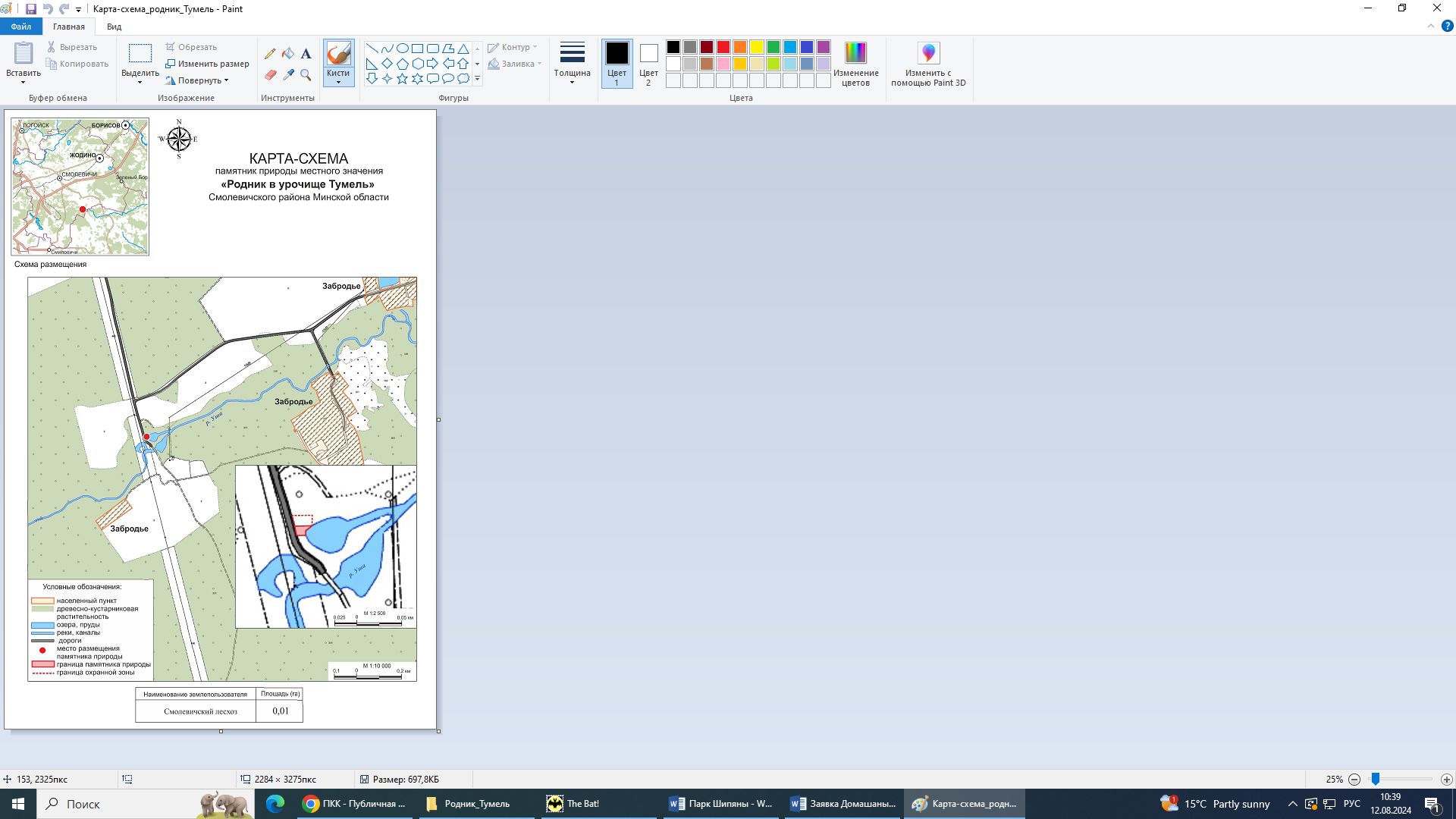 В границах гидрологического памятника природы местного значения «Родник в урочище Тумель» режим охраны и использования в соответствии с пунктом 2 статьи 24                                          и пунктами 1, 4 статьи 29 Закона Республики Беларусь «Об особо охраняемых природных территориях».Статья 24 пункт 2:На ООПТ, за исключением случаев предупреждения и ликвидации чрезвычайной ситуации и ее последствий при поступлении в порядке, установленном законодательством в области защиты населения и территорий от чрезвычайных ситуаций, информации об угрозе возникновения или о возникновении чрезвычайной ситуации (далее - предупреждение и ликвидация чрезвычайной ситуации                                        и ее последствий), а также проведения мероприятий, определенных планом управления ООПТ, запрещаются, если иное не установлено законодательными актами:2.1. разведка и разработка месторождений полезных ископаемых;2.2. сброс сточных вод в окружающую среду;2.3. мойка механических транспортных средств;2.4. выполнение работ по гидротехнической мелиорации, работ, связанных с изменением существующего гидрологического режима (за исключением работ по его восстановлению, реконструкции и ремонтно-эксплуатационных работ по обеспечению функционирования мелиоративных систем, отдельно расположенных гидротехнических сооружений, сооружений внутренних водных путей и объектов противопаводковой защиты);2.5. выжигание сухой растительности, трав на корню, а также стерни и пожнивных остатков (за исключением случаев выполнения научно обоснованных работ по выжиганию растительности для улучшения среды обитания диких животных, относящихся к видам, включенным в Красную книгу Республики Беларусь, и (или) к видам, подпадающим под действие международных договоров Республики Беларусь, и иных случаев, предусмотренных законодательными актами);2.6. сжигание порубочных остатков при проведении рубок леса, выполнении работ по удалению, изъятию древесно-кустарниковой растительности (за исключением случаев сжигания порубочных остатков в очагах вредителей и болезней лесов);2.7. интродукция чужеродных диких животных и растений (за исключением интродукции растений в границах ботанических памятников природы, когда эта деятельность является научно-исследовательской и не имеет негативного влияния на ценные природные комплексы и объекты);2.8. возведение промышленных, коммунальных и складских объектов, автомобильных заправочных станций, станций технического обслуживания и моек для автотранспорта, животноводческих объектов, объектов хранения, захоронения, обезвреживания и использования отходов, объектов жилой застройки, размещение летних лагерей для скота, создание новых садоводческих товариществ и дачных кооперативов;2.9. размещение отдельных палаток и палаточных городков, туристских стоянок, других оборудованных зон и мест отдыха, стоянок механических транспортных средств, разведение костров (за исключением разведения костров в местах отдыха, определенных технологическими картами на разработку лесосек, на обустроенных площадках, окаймленных минерализованной (очищенной до минерального слоя почвы) полосой шириной не менее 0,25 метра, в местах, исключающих повреждение огнем крон, стволов и корневых лап растущих деревьев) вне мест, определенных планом управления ООПТ или решением городского, районного исполнительного комитета;2.10. проведение сплошных рубок главного пользования;2.11. складирование и применение авиационным методом химических средств защиты растений (за исключением случаев, когда имеется угроза массовой гибели лесных насаждений в результате воздействия вредителей и болезней лесов), регуляторов их роста, удобрений;2.12. изъятие, удаление, повреждение, уничтожение древесно-кустарниковой растительности, живого напочвенного покрова и лесной подстилки, снятие плодородного слоя почвы, включая подстилающие породы, за исключением случаев осуществления, если иное не установлено настоящим Законом:сельскохозяйственных работ (на сельскохозяйственных землях) и лесохозяйственных мероприятий;мероприятий по предотвращению зарастания сельскохозяйственных земель и открытых болот древесно-кустарниковой растительностью;противопожарных мероприятий;мероприятий, связанных с восстановлением численности (реинтродукцией) популяций диких животных и дикорастущих растений, относящихся к видам, включенным в Красную книгу Республики Беларусь, и (или) к видам, подпадающим под действие международных договоров Республики Беларусь;мероприятий по регулированию распространения и численности инвазивных чужеродных диких животных и инвазивных растений;работ по восстановлению гидрологического режима, реконструкции мелиоративных систем, отдельно расположенных гидротехнических сооружений и ремонтно-эксплуатационных работ по обеспечению их функционирования;работ по строительству инженерных сетей и транспортных коммуникаций;работ по переносу в границах ООПТ существующих зданий и сооружений, размещению, обустройству и (или) благоустройству зданий и сооружений для целей ведения лесного и охотничьего хозяйства, домов охотника и (или) рыболова, эколого-информационных центров, культовых сооружений и объектов, оборудованных мест отдыха, пляжей и экологических троп, стоянок механических транспортных средств, лодочных причалов в местах, определенных планом управления ООПТ или решением городского, районного исполнительного комитета;работ по установлению, содержанию и охране Государственной границы Республики Беларусь;работ по расчистке квартальных просек, рубок (удаления) опасных деревьев, работ по трелевке и вывозке древесины при проведении рубок, не запрещенных настоящим Законом и положением об ООПТ;научно-исследовательских работ, выполняемых в границах ООПТ в соответствии с законодательством без причинения вреда ценным природным комплексам и объектам;2.13. использование юридическими и физическими лицами водных транспортных средств с двигателями внутреннего сгорания свыше 15 лошадиных сил, за исключением водных транспортных средств:органов пограничной службы и подрядных организаций при выполнении задач по обеспечению установления, содержания и охраны Государственной границы Республики Беларусь;органов и подразделений по чрезвычайным ситуациям;Минприроды и его территориальных органов;Министерства транспорта и коммуникаций Республики Беларусь;государственного природоохранного учреждения;Министерства лесного хозяйства Республики Беларусь и подчиненных ему организаций при осуществлении охраны и защиты лесов на участках лесного фонда, расположенных в границах ООПТ;органов Комитета государственного контроля Республики Беларусь;Государственной инспекции охраны животного и растительного мира при Президенте Республики Беларусь, ее областных и межрайонных инспекций охраны животного и растительного мира (далее - Госинспекция);государственного учреждения «Государственная инспекция по маломерным судам»;республиканского государственно-общественного объединения «Белорусское республиканское общество спасания на водах»                          и его структурных подразделений;арендаторов (пользователей) охотничьих, рыболовных угодий, расположенных в границах ООПТ;используемых при выполнении в границах ООПТ научно-исследовательских работ;используемых субъектами туристической индустрии при организации туристических путешествий;иных юридических и (или) физических лиц, если это определено положением об ООПТ;2.14. движение и стоянка механических транспортных средств и самоходных машин вне дорог общего пользования и специально оборудованных мест, за исключением механических транспортных средств и самоходных машин:органов пограничной службы и подрядных организаций при выполнении задач по обеспечению установления, содержания и охраны Государственной границы Республики Беларусь;органов и подразделений по чрезвычайным ситуациям;Минприроды и его территориальных органов;государственного природоохранного учреждения;Министерства лесного хозяйства Республики Беларусь и подчиненных ему организаций при осуществлении охраны и защиты лесов на участках лесного фонда, расположенных в границах ООПТ;органов Комитета государственного контроля Республики Беларусь;Госинспекции;арендаторов (пользователей) охотничьих, рыболовных угодий, расположенных в границах ООПТ;используемых для выполнения в границах ООПТ сельскохозяйственных работ, проведения рубок леса, выполнения работ по трелевке и вывозке древесины, работ по охране и защите лесов, лесовосстановлению и лесоразведению, восстановлению гидрологического режима, реконструкции мелиоративных систем, отдельно расположенных гидротехнических сооружений и ремонтно-эксплуатационных работ по обеспечению их функционирования;используемых при выполнении в границах ООПТ научно-исследовательских работ;используемых при выполнении в границах ООПТ работ по содержанию, обслуживанию, ремонту, реконструкции, реставрации объектов, используемых для охраны и функционирования ООПТ, инженерных сетей и транспортных коммуникаций, осуществления экологического просвещения, а также мероприятий по поддержанию ценных природных комплексов и объектов в надлежащем состоянии;используемых при обустройстве и (или) благоустройстве территории, обустройстве экологических троп, строительстве объектов, не запрещенных в соответствии с режимом охраны и использования ООПТ;2.15. распашка земель в прибрежных полосах (за исключением выполнения работ по устройству минерализованных полос и уходу за ними, а также по подготовке почвы для залужения, лесовосстановления и лесоразведения);2.16. проведение научных экспериментов с природными комплексами и объектами, расположенными в границах ООПТ, которые могут привести к вредному воздействию на них, нарушению режима охраны и использования ООПТ.Статья 29 пункты 1 и 4:1. В границах памятника природы помимо видов деятельности, указанных в пункте 2 статьи 24 настоящего Закона, запрещаются:1.1. изъятие, удаление, повреждение, уничтожение древесно-кустарниковой растительности, живого напочвенного покрова и лесной подстилки, снятие плодородного слоя почвы, включая подстилающие породы, за исключением случаев:ликвидации чрезвычайной ситуации и ее последствий;удаления опасных или упавших деревьев, инвазивных растений, а также деревьев, кустарников, находящихся в ненадлежащем качественном состоянии или препятствующих эксплуатации зданий, сооружений и иных объектов;выполнения работ, направленных на повышение устойчивости деревьев и кустарников (обрезка сухих ветвей, зачистка и пломбировка ран и пустот стволов, стяжка стволов);выполнения работ по восстановлению гидрологического режима, реконструкции мелиоративных систем, отдельно расположенных гидротехнических сооружений и ремонтно-эксплуатационных работ по обеспечению их функционирования;выполнения работ, связанных с обустройством и (или) благоустройством территории (в том числе работ по уходу за газоном, цветниками, формированию клумб и альпийских горок, омоложению насаждений за счет посадки и формирования новых композиций из древесно-кустарниковых пород, предотвращению зарастания малоценной древесно-кустарниковой растительностью), обустройством экологических троп;проведения мероприятий по регулированию распространения и численности инвазивных чужеродных диких животных и инвазивных растений;1.2. возведение объектов строительства (за исключением выполнения работ, связанных с обустройством и (или) благоустройством территории, обустройством экологических троп, строительства эколого-информационных центров);1.3. проведение рубок главного пользования;1.4. размещение палаток и палаточных городков, туристских стоянок, других оборудованных зон и мест отдыха;1.5. проведение массовых мероприятий при отсутствии благоустройства территории;1.6. разведение костров;1.7. выпас и прогон скота.4. В границах гидрологического памятника природы помимо видов деятельности, указанных в пункте 2 статьи 24 настоящего Закона и пункте 1 настоящей статьи, запрещаются:4.1. каптаж выходов родниковых вод;4.2. искусственное изменение русла, разрушение берегов и поймы водотоков;4.3. выполнение работ, которые могут повлечь загрязнение, засорение, истощение водных объектов и (или) изменение химического состава вод.Режим охраны и использования охранной зоны гидрологического памятника природы местного значения «Родник в урочище Тумель», в границах охранной зоны запрещается:выполнение работ, которые могут повлечь загрязнение, засорение, истощение водных объектов и (или) изменение химического состава вод;сброс сточных вод в окружающую среду;возведение промышленных, коммунальных и складских объектов, автомобильных заправочных станций, станций технического обслуживания и моек для автотранспорта, животноводческих объектов, объектов хранения, захоронения, обезвреживания и использования отходов, объектов жилой застройки, размещение летних лагерей для скота, создание новых садоводческих товариществ и дачных кооперативов;складирование и применение химических средств защиты растений.